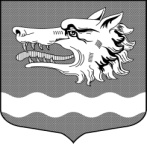 Администрация муниципального образования Раздольевское сельское поселение муниципального образования Приозерский муниципальный район Ленинградской областиПОСТАНОВЛЕНИЕ 27 декабря 2022 года                                                                                            № 313Об   утверждении   административного регламента администрации      МО     Раздольевское    сельское поселение МО Приозерский муниципальный район Ленинградской     области      по    предоставлению муниципальной    услуги «Выдача разрешения наиспользование земель или земельного участка, находящихся в муниципальной собственности(государственная собственность на которыене разграничена), без предоставления земельного участка и установления сервитута, публичного сервитута»        В целях исполнения Федерального закона от 27 июля 2010 года № 210-ФЗ «Об организации предоставления государственных и муниципальных услуг», администрация муниципального образования Раздольевское сельское поселение муниципального образования Приозерский муниципальный район Ленинградской области ПОСТАНОВЛЯЕТ:1. Утвердить прилагаемый административный регламент администрации МО Раздольевское сельское поселение МО Приозерский муниципальный район Ленинградской области по предоставлению муниципальной услуги «Выдача разрешения на использование земель или земельного участка, находящихся в муниципальной собственности (государственная собственность на которые не разграничена), без предоставления земельного участка и установления сервитута, публичного сервитута» (Приложение 1). 2. Постановление вступает в силу с момента его официального опубликования в средствах массовой информации.Глава администрации                                                                               В. В. ЗайцеваС приложениями можно ознакомится на официальном сайте:раздольевское.рф